СОВЕТ ДЕПУТАТОВ МАЙСКОГО СЕЛЬСКОГО ПОСЕЛЕНИЯ КРАСНОКАМСКОГО  МУНИЦИПАЛЬНОГО РАЙОНА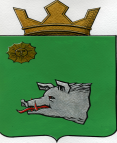 ПЕРМСКОГО КРАЯРЕШЕНИЕ25.08.2017                                                                                                         № 47О присвоении почетного звания "Почетный гражданин Майского сельского поселения»В соответствии с Уставом Майского сельского поселения,  решением Совета депутатов Майского сельского поселения от 14 июля 2010 № 37 «Об утверждении положения об учреждении почетного звания «Почетный гражданин Майского сельского поселения», на основании протокола заседания комиссии по предварительному рассмотрению материалов на присвоения почетного звания «Почетный гражданин Майского сельского поселения» от  23 августа 2017 года и в связи с празднованием дня пос. Майский,Совет депутатов РЕШАЕТ:Присвоить Почетное звание «Почетный гражданин Майского сельского поселения»:1.1.Караваевой Татьяне Ивановне;1.2.Калугиной Екатерине Николаевне;1.3.Тьери Ори.2. Решение подлежит опубликованию (обнародованию) в информационном бюллетене «Майский вестник» и на  официальном сайте администрации Майского сельского поселения http//:www.adm-maisk.ru.3. Контроль за выполнением решения возложить на комиссию по социальной политике и социальной защите населения Совета депутатов Майского сельского поселения (Бабкина С.В.). И.о.главы сельского поселения –главы администрацииМайского сельского поселения                                                  Е.В.МосоловаПредседатель Совета депутатовМайского сельского поселения                                                     А.Ф.Ермаков